ГРАФИК  РАБОТЫ ЦЕНТРА ОБРАЗОВАНИЯ  «ТОЧКА РОСТА» МКОУ «Березовская СОШ» в 2023/2024уч.годуРабочие дни: Понедельник-пятница Выходные дни: Суббота - воскресенье Время работы: с 8.00 по 18.30 (в соответствии с расписанием занятий, графиком работы, планами мероприятий)* Деятельность Центра «Точка роста» во время каникул осуществляется по отдельному графику и плану мероприятий** В особых случаях (эпид.обстановка, предписания вышестоящих органов) в график работы Центра могут вноситься изменения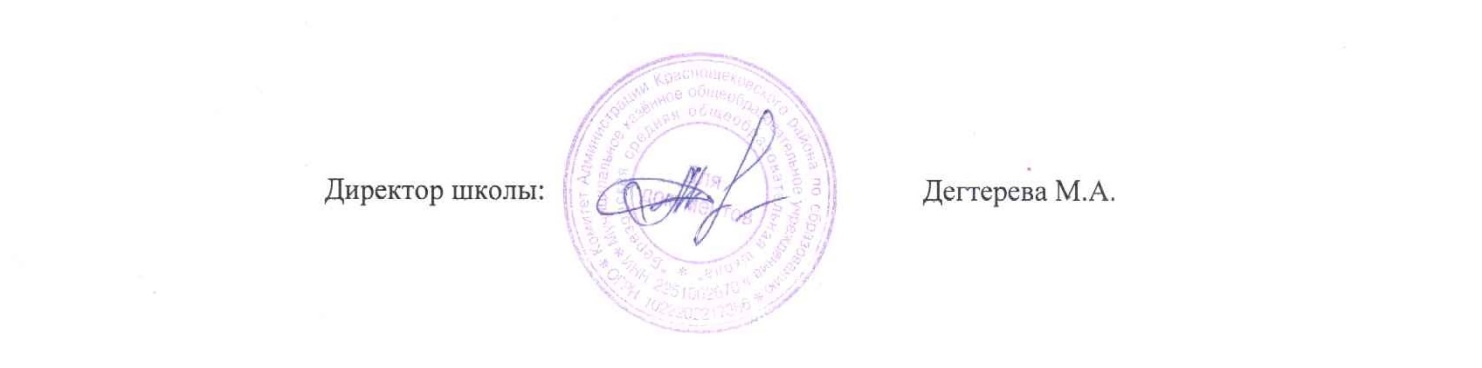 № п/пНаименование мероприятийДниВремя1Подготовительные работы к началу занятийЕжедневно8:00-8:152Урочные занятияЕжедневно, в соответствии с расписанием8:30-15:003Внеурочные занятияЕжедневно, по графику15:30-16:304Дополнительное образованиеЕжедневно, по графику15:30-17:305Информационно-просветительские, а также другие мероприятия с родителями, представителями общественностиПо потребности17:30-18:306Соревнования, конкурсы, мероприятия для обучающихся/пед.работниковВ соответствии с регламентирующими мероприятие документами  В соответствии с регламентирующими мероприятие документами  